VERHALTENSKODEX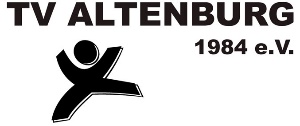 für ehrenamtlich tätige Personen im TV Altenburg 1984 e.V.Name:__________________________________________________Ich werde die Persönlichkeit jedes Kindes, Jugendlichen und Erwachsenen achten und dessen Entwicklung unterstützen.Im Sport spielt der direkte, enge Körperkontakt eine große Rolle und ist bei vielen Übungen unabdingbar. Ich nehme die individuellen Grenzempfindungen von Kindern und Jugendlichen ernst und achte darauf, dass auch Kinder und Jugendliche unter-einander diese Grenzen respektieren. Insbesondere gestalte ich die Beziehung zu den Kindern transparent in positiver Zuwendung und gehe verantwortungsbewusst mit Nähe und Distanz um.Ich werde das Recht der mir anvertrauten Kinder und Jugendlichen sowie das aller anderen Sportler/innen auf körperliche Unversehrtheit achten und keine Form von Gewalt, sei sie physischer, psychischer oder sexueller Art, ausüben.Ich respektiere die Würde jedes Kindes und Jugendlichen sowie das aller Sportler/innen. Ich verspreche, jeden, unabhängig seiner sozialen, ethnischen oder kulturellen Herkunft, Weltanschauung, Religion, politischen Überzeugung, sexuellen Orientierung, seines Alters und Geschlechts, gleich und fair zu behandeln. Diskriminierung jeglicher Art sowie antidemokratischem Gedankengut werde ich entschieden entgegenwirken.Ich setze mich gegen gewalttätiges, sexistisches, rassistisches oder abwertendes Verhalten ein, egal ob es durch Worte, Taten, Bilder oder Videos erfolgt.Ich möchte Vorbild für die mir anvertrauten Kinder, Jugendlichen und Erwachsenen sein, stets die Einhaltung von sportlichen und zwischenmenschlichen Regeln vermitteln und nach den Gesetzen des Fair Play handeln.Ich verpflichte mich, einzugreifen, wenn in meinem Umfeld gegen diesen Verhaltenskodex verstoßen wird. Ich ziehe im Konfliktfall professionelle fachliche Unterstützung und Hilfe hinzu und informiere die Verantwortlichen auf der Vorstandsebene.Ich verspreche, dass ich mich im Umgang mit der Vereinsführung, gegenüber allen Übungsleitern, Helfern, allen vom Verein beauftragten ehrenamtlich tätigen Personen sowie allen anderen Sportler/innen stets professionell und fair verhalte, basierend auf den Werten und Normen dieses Verhaltenskodexes.Ich behandle andere so, wie ich gerne selbst behandelt werden möchte.Durch meine Unterschrift verpflichte ich mich zur Einhaltung dieses Verhaltenskodexes.Datum______________________Unterschrift______________________________________